Topic: ______________________________________ Student 1: ___________________ Student 2: ___________________Critical analysis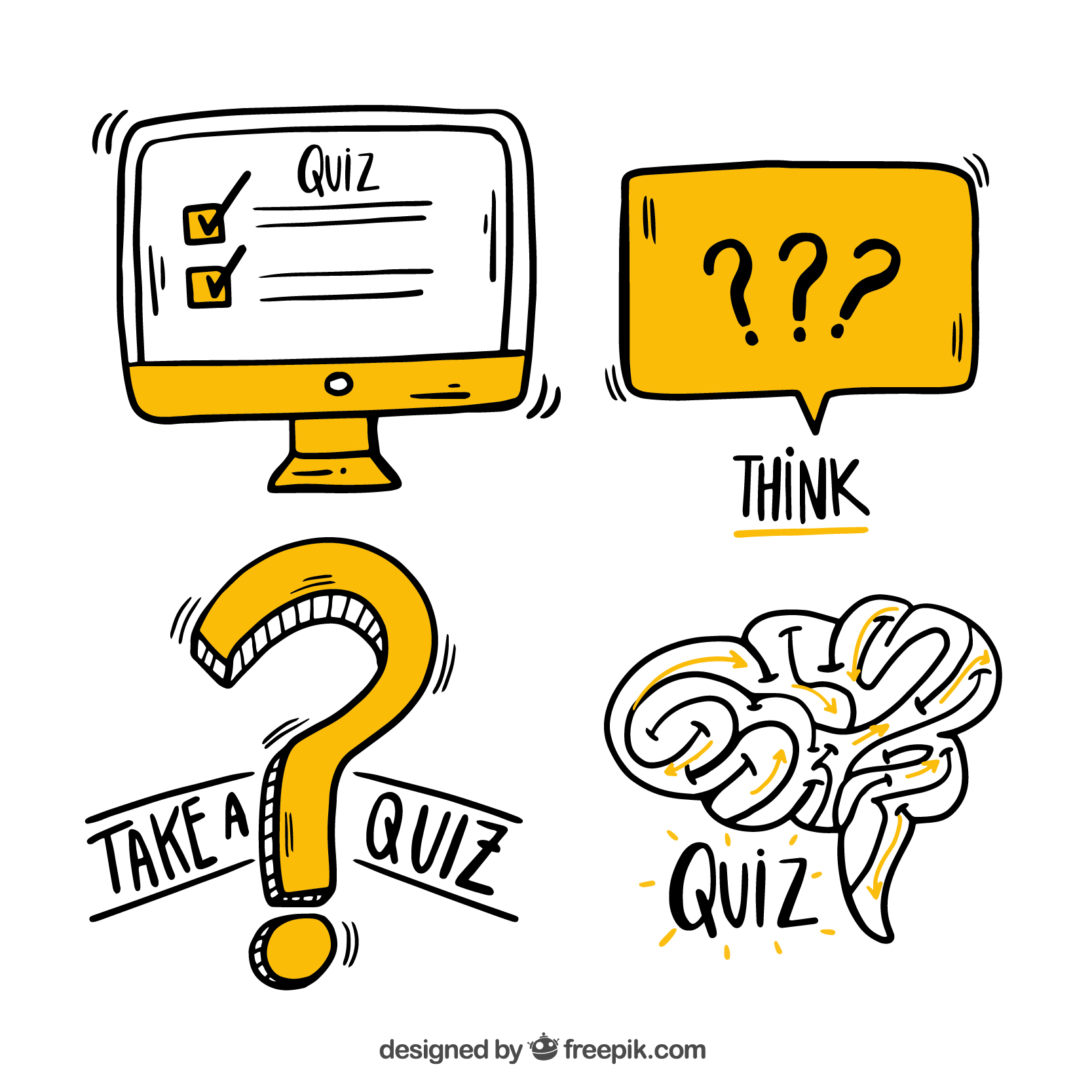 Why do you think you were given the websites to research and not asked to find your own websites?ReflectionWhat is the most important thing you have learnt from this activity?Student 1: Student 2: Quiz score out of 25 (You will have a class quiz next session) Student 1: ____________________________________________________________________________________Student 2: ____________________________________________________________________________________QuestionAnswerExplanationWebsite referenceTrue or FalseMultiple choiceDefinitionShort answerDescription